Soziales EngagementIch habe Zeit. Ich gebe Zeit.Wir besuchen ältere Menschen und widmen ihnen Zeit und Aufmerksamkeit.Je nach VereinbarungOrganisation Dr. Alice KangMithilfe bei der ArmenspeisungIm Pfarrheim von Hl. Kreuz, AachenOrganisation Anna MauroKulturStadtführung in MaastrichtFührung mit Frau Rosi GoebbelsSamstag, der 1.7.17, Abfahrt 9:30 Uhr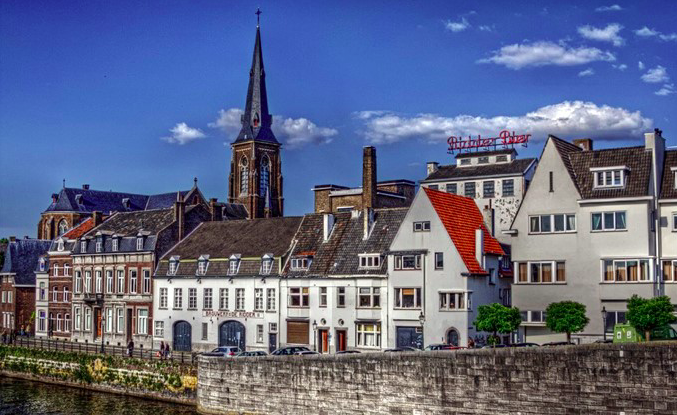 Bankverbindung: Sparkasse AachenIBAN: DE76 3905 0000 0003 0364 80BIC: AACSDE33Sommersemester 2017Semesterprogramm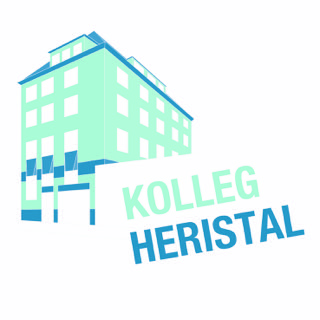 Pontstr. 15252062 AachenFon 0241/23711Fax 0241/4093131E-Mail info@heristal.dewww.heristal.deDas Kolleg Heristal ist ein Wohnheim für Studentinnen aller Fakultäten, Nationalitäten und Weltanschauungen. Das Zusammenleben der verschiedenen Kulturen unter einem Dach weitet den Horizont und fördert die Integrationsfähigkeit und soziale Kompetenz.Das Semesterprogramm will den Blick über den eigenen Tellerrand hinaus weiten, zur Auseinandersetzung mit aktuellen Fragen aus Kultur, Politik, Wirtschaft, Gesellschaft und Religion anregen und die Bereitschaft zum offnen Dialog fördern.Rechtsträger ist der Deutsch-Internationale Kulturverein e. V. (www.dik-koeln.de).Die Bildungsarbeit wird von der katholischen Personalprälatur Opus Dei verantwortet (www.opusdei.de).Mittwochsakademie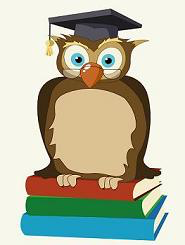 SemestereröffnungMittwoch, 26.04.1718 Uhr Hl. MesseVorstellung der Vorträge und anderer Aktivitäten des SS 2017„Charisma: Wie gelange ich zu persönlicher Ausstrahlung?“ Mittwoch 03.05.17, 19 – 22 UhrWorkshop mit Meggy KantertBusiness Coach, CAS “Stadt der kurzen Wege“ Mittwoch, 14.06.17, 19.30 Uhr Diashow und Gesprächsabend zur russischen Holzarchitektur von Frau Nadja Krasilnikova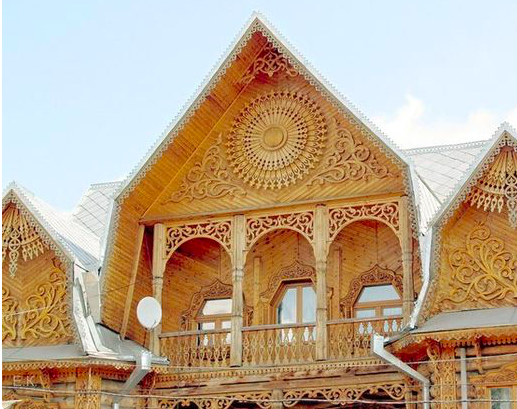 Bausteine des GlaubensEucharistische Anbetung21.15 Uhr – 21.30 UhrTermine 04.05.17, 01.06.17, 06.07.17, 03.08.17, 07.09.17.BetrachtungFreitags 20.15 UhrEine Pause zum Nachdenken und Beten in der Gegenwart GottesKirche im RampenlichtArbeitskreis zu aktuellen Fragen zur katholische Kirche mit Dr. Ignaz BrosaJeden 4. und Freitag im Monat, 20.15 UhrAnsprechpartner Dr. Alice KangGrundkurs katholischer GlaubenslehreDonnertags 20.15 UhrArbeitskreis Ansprechpartner Dr. Bergund Fuchs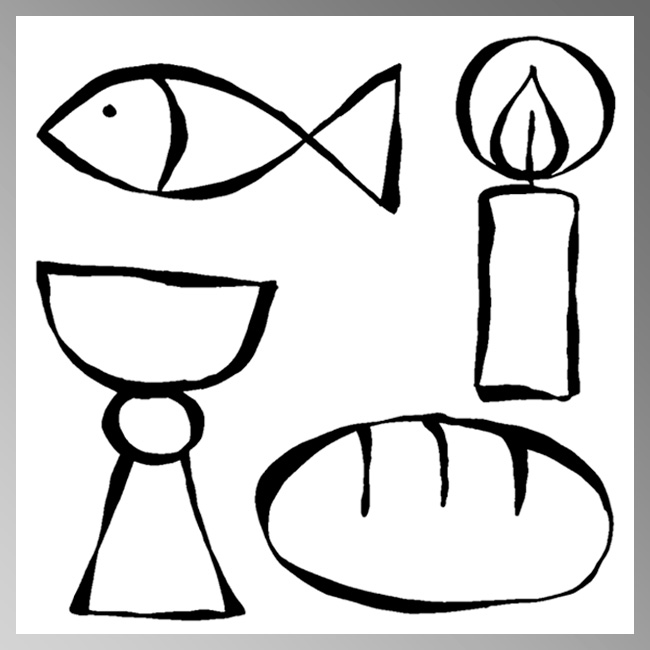 Besinnungswochenenden27.04. – 30.04.17	Solingen22.06. – 25.06.17	Solingen16.11. – 19.11.17	Zieglerhof/Ettal23.11. – 26.11.17	Solingen07.12. – 10.12.17	Solingen